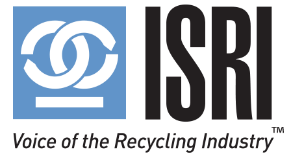 ISRI is the voice of the recycling industry, promoting safe, 
economically sustainable and environmentally responsible
recycling through networking, advocacy and education.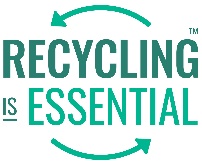 